MEMORIÁL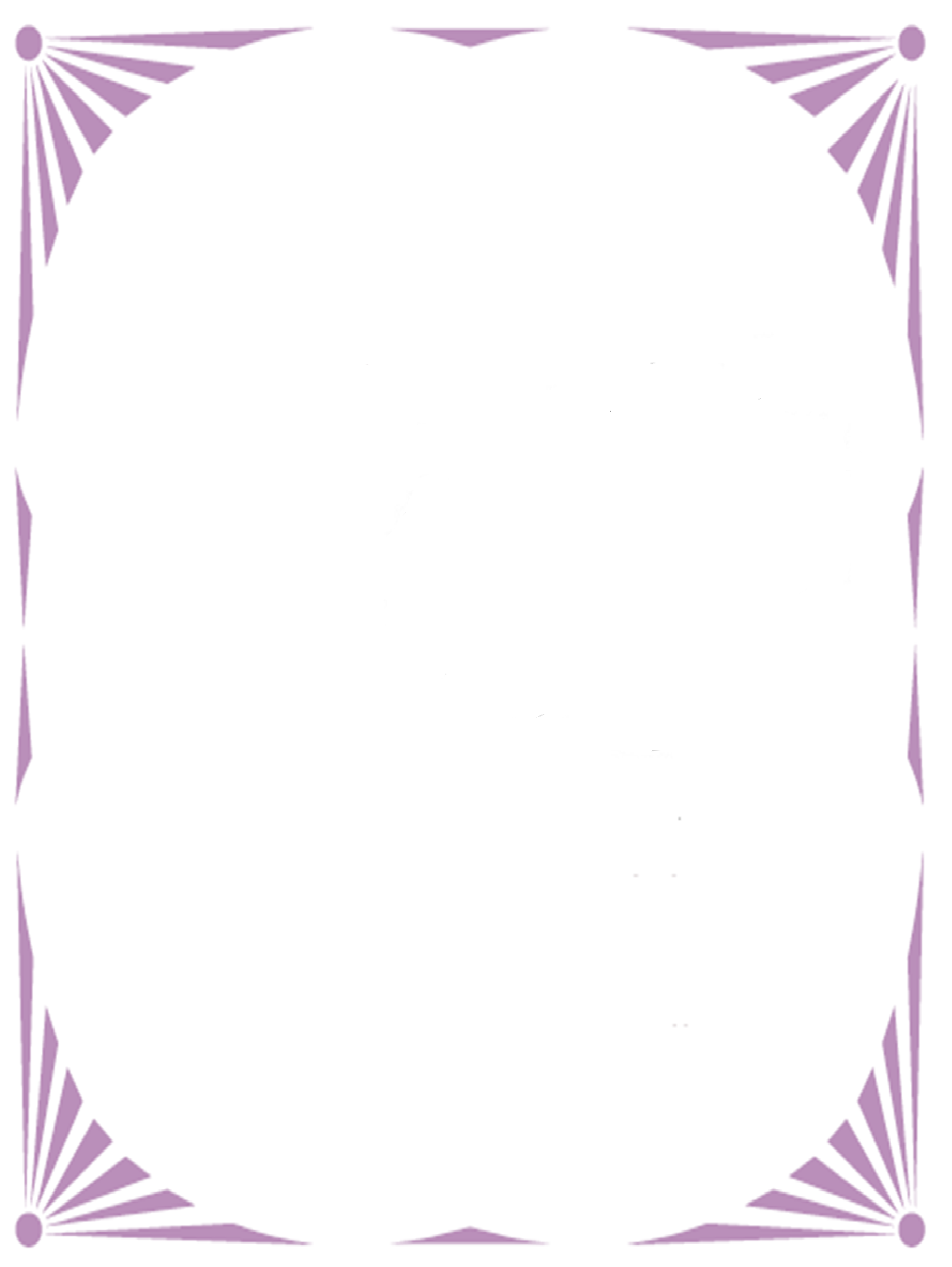 Františka Jokla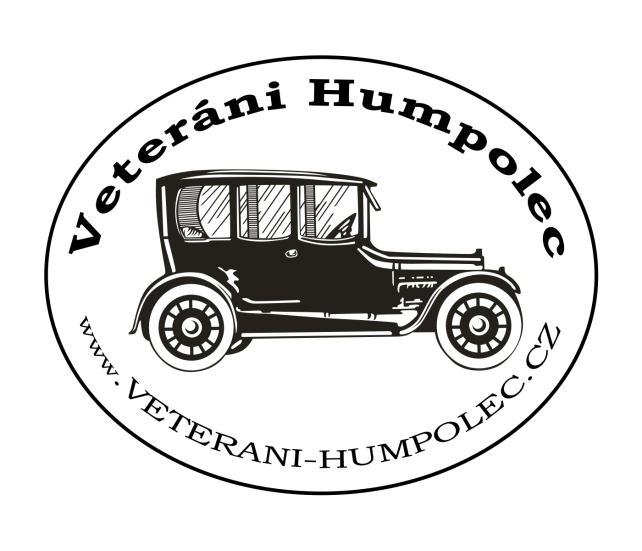 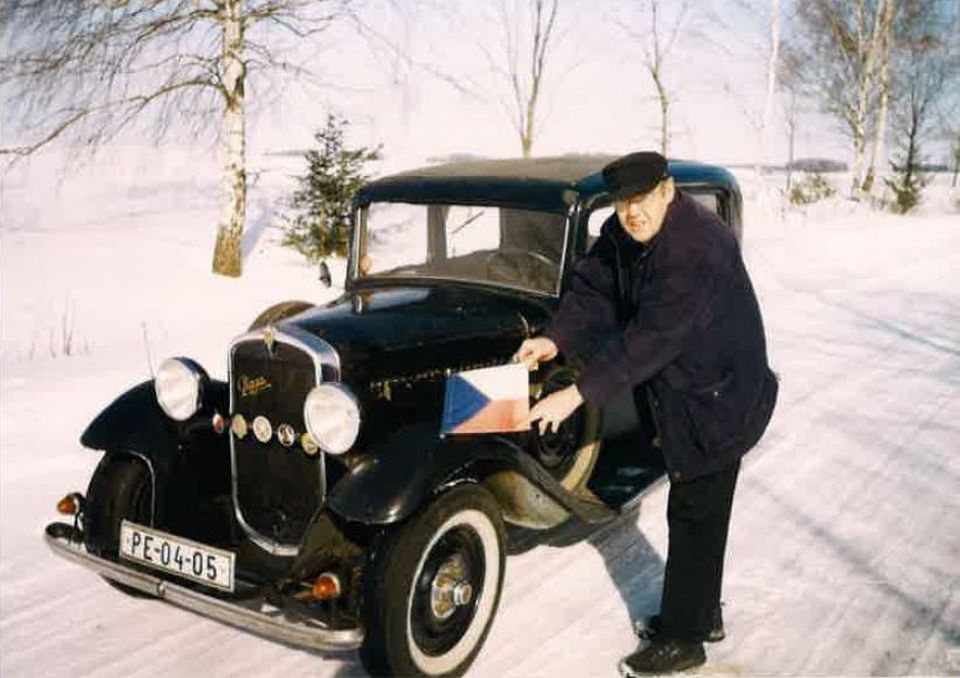                                                                        Srdečně Vás zveme na XVIII. ročníkStart závodu se uskuteční dne29. července 2017Od 8 do 10 hodinHorní náměstí, HumpolecTěšíme se jak na veterány, tak i na klasická vozidla a motocykly do roku výroby 1985Kontakty: Ing. Jiří Mrázek (tel.: 602 723 342); Ing. Libor Kocman (tel.: 725 925 212)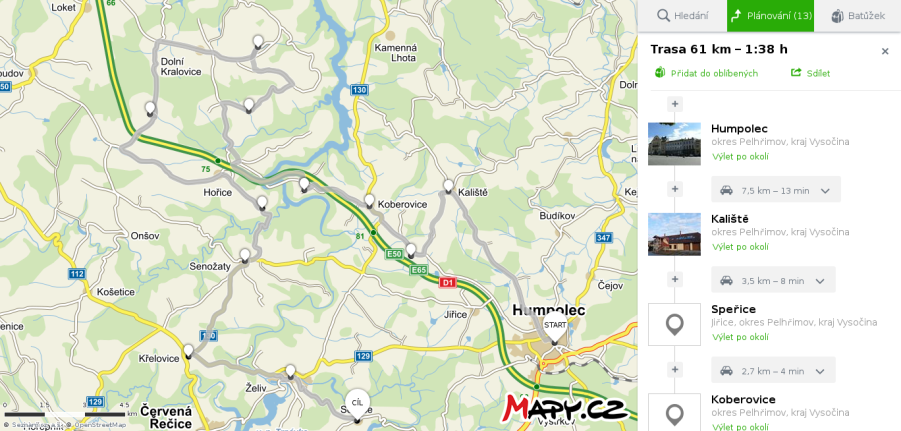 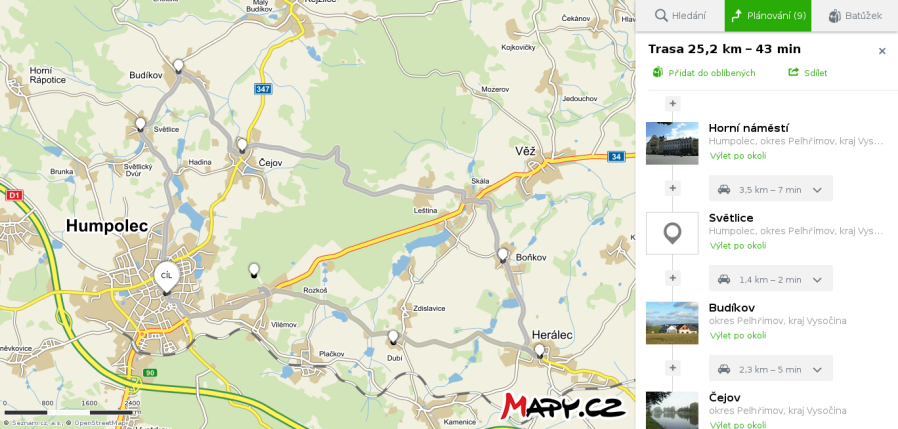 Partneři:město Humpolec • KM-ZEMSERVIS s.r.o., Krasoňov • Bajer group s.r.o., Jihlava • Alcedo PSV s.r.o., Jindřichův HradecRekreační středisko Želivka • Auto Racek a.s., Humpolec • MEZ spol. s.r.o., Pelhřimov • IZOFOL s.r.o. ŽirovniceZEMAN-PEM spol. s.r.o., Praha • J.S.&J.S. Jaromír Semotán s.r.o., Jindřichův Hradec • Adélka a.s., PelhřimovSwietelsky stavební s.r.o., Pelhřimov • Maso uzeniny Josef Chochola, Humpolec • PIVOVAR PelhřimovAPOLO-Petra Míšková, Čáslav • Akuservis S. Mareš, Humpolec • Agentura Dobrý den, PelhřimovPivovar Bernard a.s., Humpolec • MHA Humpolec • KOMAKO PelhřimovMV PLAST s.r.o., Pelhřimov • Svatek – obchodní centrum, Pelhřimov